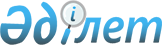 О присвоении наименований и переименовании улиц Атырауского сельского округа города АтырауРешение акима Атырауского сельского округа города Атырау Атырауской области от 6 апреля 2023 года № 170. Зарегистрировано Департаментом юстиции Атырауской области 13 апреля 2023 года № 4992-06
      В соответствии с подпунктом 4) статьи 14 Закона Республики Казахстан "Об административно-территориальном устройстве Республики Казахстан", на основании заключения Атырауской областной ономастической комиссии от 23 декабря 2022 года и с учетом мнения населения Атырауского сельского округа РЕШИЛ:
      1. Присвоить наименования следующим улицам Атырауского сельского округа города Атырау:
      1) в селе Қызыл балық:
      улице №4 – улица Ауман Байдулов;
      улице №12 – улица Исламғали Қаналиев;
      улице №18 – улица Ерім Харипов;
      улице №19 – улица Сидағали Әжіғалиев;
      улице №20 – улица Тағай Жұмашұлы;
      улице №21 – улица Құмаршық;
      улице №22 – улица Қобыланды батыр;
      улице №23 – улица Дарабоз;
      2) в селе Жаңаталап:
      улице №5 – улица Мұхаметжан Тынышбайұлы;
      улице №7 – улица Смағұл Сәдуақасов;
      улице №11 – улица Әлімхан Ермеков;
      улице №10 – улица Бәтіш Салиева;
      улице №12 – улица Күнсұлу Кенжиева.
      2. Переименовать наименования следующим улицам Атырауского сельского округа города Атырау:
      1) в селе Құрманғазы:
      улицу Ферма – на улицу Арай;
      2) в селе Қызыл балық:
      улицу Ферма – на улицу Ақтоған
      улицу Золотенок – на улицу Манаш.
      3. Контроль за исполнением настоящего решения оставляю за собой.
      4. Настоящее решение вводится в действие по истечении десяти календарных дней после дня его первого официального опубликования.
					© 2012. РГП на ПХВ «Институт законодательства и правовой информации Республики Казахстан» Министерства юстиции Республики Казахстан
				
      Аким Атырауского сельского округа

Н. Халмурзин
